生物多样性和生态系统服务政府间科学政策平台全体会议第六届会议2018年3月18日至24日，哥伦比亚麦德林临时议程*项目8待开展的评估：野生物种可持续利用的专题评估、自然及其惠益所具多重价值之多元概念化的方法评估以及外来入侵物种的专题评估待开展的评估：野生物种可持续利用的专题评估；自然及其惠益所具多重价值之多元概念化的方法评估；以及外来入侵物种的专题评估		秘书处的说明导言在 IPBES-4/1号决定中，生物多样性和生态系统服务政府间科学政策平台（生物多样性平台）全体会议核准了外来入侵物种及其控制的专题评估交付品3(b)(二)的范围界定报告（转载于背景文件IPBES/6/INF/10），以及自然及其惠益所具多重价值之多元概念化的方法评估交付品3(d)的范围界定修订报告（转载于背景文件IPBES/6/INF/9）。在 IPBES-5/1号决定中，全体会议核准了野生物种可持续利用的专题评估交付品3(b)(三)的范围界定报告（转载于背景文件IPBES/6/INF/8）。在同一决定中，全体会议请多学科专家小组与主席团磋商，在生物多样性平台其他评估的主要科学结果基础上，评价是否有必要对已经核准的范围界定报告进行任何修改，如需大幅改动请向全体会议报告。此外，在关于财政和预算安排的IPBES-5/6号决定第5段，全体会议决定在其第六届会议上，在具备足够资金的前提下，审议上文第1和第2段提及的三项评估，在本文件中称为三项待开展的评估。按照上述决定，本说明第一节A分节载有多学科专家小组和主席团关于是否有必要在生物多样性平台其他评估的主要科学结果基础上，对已经核准的三项待开展的评估的范围界定报告进行任何修改的建议。B分节建议对三份范围界定报告中介绍的方法进行一些修改，并说明其对每项评估的费用的影响。三项待开展的评估各自经修订的建议总费用载于本说明附件。第二节载列多学科专家小组和主席团就三项待开展的评估可能的启动顺序提出的进一步建议。第三节就全体会议不妨采取的行动提出建议。	一、	范围界定报告应全体会议关于在2017年10月的第十次会议上评价是否有必要对三份范围界定报告进行修改的要求，多学科专家小组和主席团提出下文A和B分节所载的各项建议。	A.	总体范围关于三项待开展的评估的总体范围，多学科专家小组的结论是，不需要根据生物多样性平台其他评估的主要科学结果进行修改。	B.	方法和费用估算根据从正在进行和已完成的各项评估吸取的经验教训以及根据生物多样性平台的内部审查结论（载于背景文件IPBES/6/INF/32），多学科专家小组和主席团建议对范围界定报告中介绍的方法作出以下修改，这将使每项评估的总费用从997 000美元增加到1 445 000美元：每章的主要作者人数从6人增加到8人，从而使每章的专家总数达到12人，包括8名主要作者、2名承担协调工作的主要作者以及2名编审。每章承担协调作用的主要作者及编审人数保持不变。增加人数将使各章的专门知识和观点具有充分多样性，并且可以更好地在专家之间分配工作量。这一人数与土地退化和恢复评估相似；召开三次（而非仅召开两次）具有包容性并且有主要作者参与的作者会议：这被视为一项关键的成功标准，目的是确保主要作者在三年进程期间充分融入和参与；增加技术支助单位的规模，使其至少包括两名技术和方案工作人员以及一名半职行政工作人员，而非以前提出的一名技术工作人员。根据吸取的经验教训，这是处理与协调评估交付有关的繁重工作量所必需的，而且与为生物多样性平台区域评估设立的技术支助单位的规模相似；基于四项区域评估以及土地退化和恢复评估的交流费用，增加评估报告的设计、印刷、外联和传播预算。本说明的附件介绍了适用于三项待开展评估的一般性预算。一般性预算基于上文提及的考虑因素，具体如下：每项评估均历时三年；每项评估均包括三次具有充分包容性的作者会议，主要作者将出席每次会议；每项评估包括总计74名专家（2名共同主席、12名承担协调工作的主要作者、48名主要作者和12名编审）或每章大约10名专家，信托基金将支助75%的费用；每项评估都有一个技术支助小组，包括两名技术和方案工作人员和一名半职行政干事，信托基金承担50%的支助费用，东道机构提供相同数额，作为向生物多样性平台提供的实物支助；每项评估的交流预算涵盖评估报告的设计、印刷、外联和传播活动。	二、	启动顺序多学科专家小组和主席团还建议，如果全体会议决定启动所有三项待开展的评估，则不妨按以下顺序错开启动时间：在2018年全体会议第六届会议上启动两项评估，在2019年第七届会议上启动另一项评估。这一建议的目的是避免同时进行三项评估，同时考虑到内部审查的结论（IPBES/6/INF/32），以及鉴于将向全体会议第七届会议提交全球评估。	三、	建议全体会议采取的行动全体会议不妨考虑多学科专家小组和主席团的建议：不修改三项待开展的评估的范围；根据本届全体会议议程项目9之下的预算讨论情况，修订每项待开展的评估的费用；考虑错开三项待开展的评估的启动时间，2018年启动两项，随后在2019年启动另一项。附件评估费用估算联合国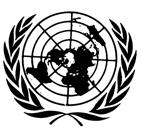 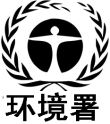 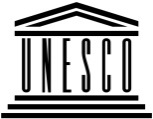 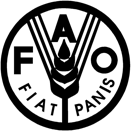 联合国粮食及农业组织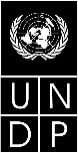 BESIPBES/6/8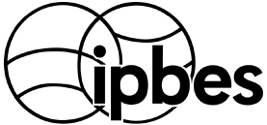 生物多样性和生态系统服务政府间科学政策平台生物多样性和生态系统服务政府间科学政策平台生物多样性和生态系统服务政府间科学政策平台生物多样性和生态系统服务政府间科学政策平台生物多样性和生态系统服务政府间科学政策平台生物多样性和生态系统服务政府间科学政策平台Distr.: General
4 December 2017ChineseOriginal: English年份费用项目假设估计费用（美元）第1年管理委员会会议（2名共同主席、秘书处成员，包括技术支助小组、多学科专家小组和主席团）会场费用 (1/2周，6位与会者，地点波恩)0第1年管理委员会会议（2名共同主席、秘书处成员，包括技术支助小组、多学科专家小组和主席团）4名受支助与会者的差旅和每日生活津贴（4×3 750美元）15 000第1年第一次作者会议（2名共同主席、12名承担协调工作的主要作者、48名主要作者、6名多学科专家小组和主席团成员）会场费用 (相当于75%，辅以25%实物形式；68名与会者）18 750第1年第一次作者会议（2名共同主席、12名承担协调工作的主要作者、48名主要作者、6名多学科专家小组和主席团成员）51名受支助与会者的差旅和每日生活津贴（51×3 750美元）191 250第1年技术支助小组相当于1名全职等效专业岗位及1名半职行政助理的费用，包括差旅和间接费用（以同等价值的实物匹配）150 000第1年共计：375 000第2年第二次作者会议（2名共同主席、12名承担协调工作的主要作者、48名主要作者、12名编审和6名多学科专家小组和主席团成员）会场费用 (相当于75%，辅以25%实物形式；80名与会者）20 000第2年第二次作者会议（2名共同主席、12名承担协调工作的主要作者、48名主要作者、12名编审和6名多学科专家小组和主席团成员）60名受支助与会者的差旅和每日生活津贴（60×3 750美元）225 000第2年技术支助小组相当于1名全职等效专业岗位及1名半职行政助理的费用，包括差旅和间接费用（以同等价值的实物匹配）150 000第2年第2年共计：395 000第3年第三次作者会议（2名共同主席、12名承担协调工作的主要作者、48名主要作者、12名编审和6名多学科专家小组和主席团成员）会场费用 (相当于75%，辅以25%实物形式；80名与会者）20 000第3年第三次作者会议（2名共同主席、12名承担协调工作的主要作者、48名主要作者、12名编审和6名多学科专家小组和主席团成员）60名受支助与会者的差旅和每日生活津贴（60×3 750美元）225 000第3年技术支助小组（包括在全体会议上发布评估报告之后的3个月）相当于1名全职等效专业岗位及1名半职行政助理的费用，包括差旅和间接费用（以同等价值的实物匹配）187 5008名专家，包括2名共同主席和6名承担协调工作的主要作者或主要作者出席全体会议第八届会议6名受支助与会者的差旅和每日生活津贴（6×3 750美元）22 500设计、排版、传播和外联包括以下活动：评估报告（包括其技术图表）的设计和排版、制作宣传推广视频、公共关系支持、发布活动、印刷决策者摘要和评估报告以及后续的分发220 000第3年共计：675 000总计:1 445 000